Муниципальное образовательное учреждение 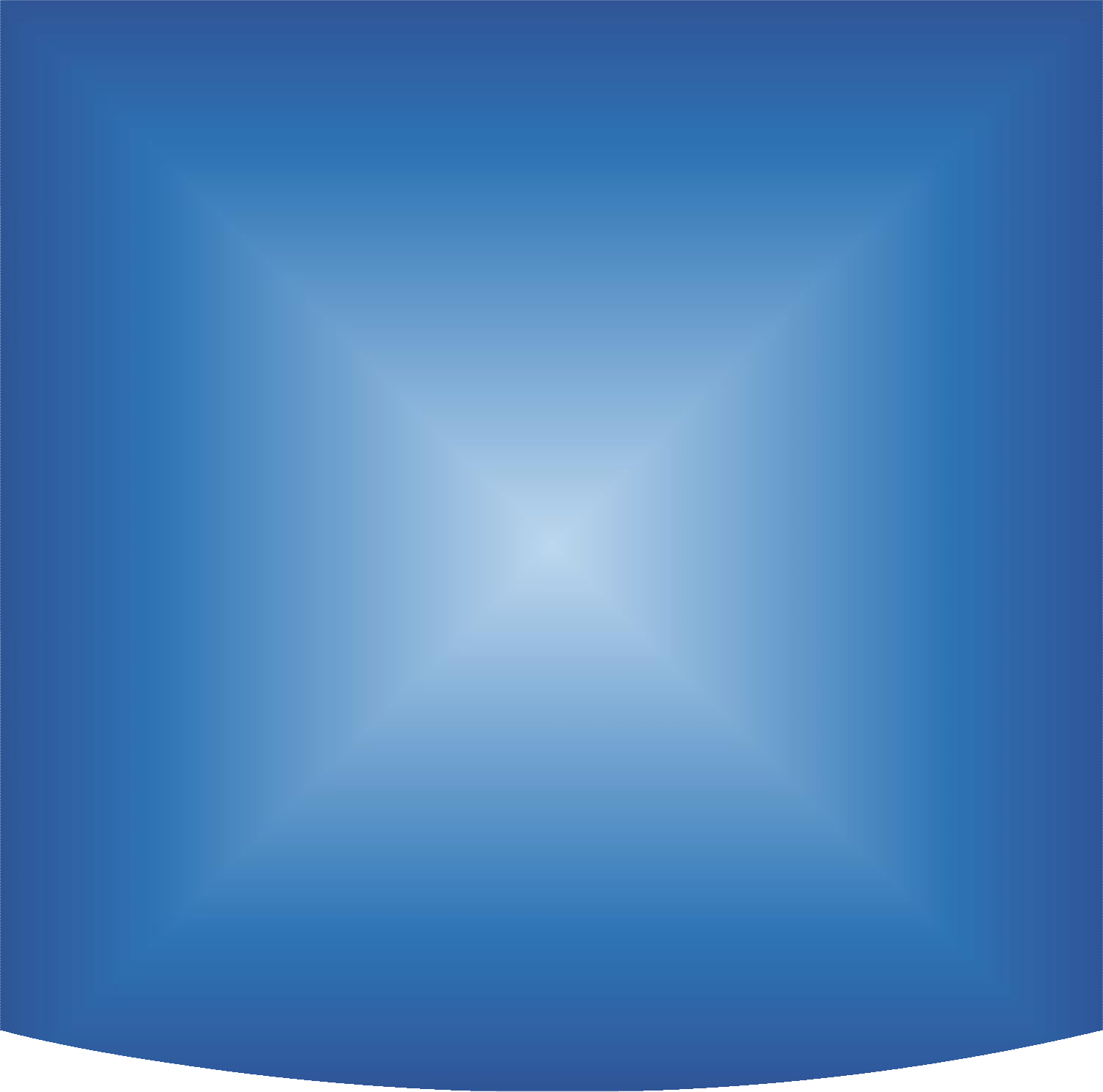 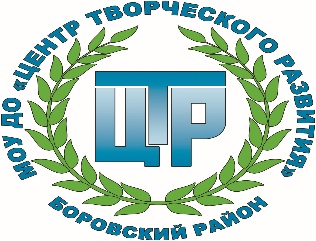 дополнительного образования«Центр творческого развития»План методической работы на 2021/2022 учебный год«УТВЕРЖДАЮ»Директор  МОУ ДО «Центр творческого развития»« 	» 	2021 г. 		Подплутова О.А. Пр № 	от 	Информационная справка.Полное наименование Учреждения в соответствии с Уставом:Муниципальное образовательное учреждение дополнительного образования детей «Центр творческого развития»Учредитель отдел образования администрации муниципального образования муниципального района «Боровский район»Местонахождение в соответствии с Уставом:249010 Калужская область Боровский район г.Боровск, ул. Коммунистическая ,д3 (т. 84843842954); ул. Коммунистическая, д.10 (т.848438)66140; г. Балабаново, ул. Лермонтова, д.14 (т.848438)22346.Характеристика общеобразовательных общеразвивающих программ  дополнительного  образования , реализуемых в 2021 учебном годуВ 2020/2021 учебном году программное обеспечение педагогического процесса отвечает целям и задачам деятельности ЦТР, обеспечивающим обучение, воспитание и развитие детей. Дополнительные образовательные программы в бюджетных группах рассчитаны для детей 4-18 лет. Содержание программ определяется педагогом, оно ориентировано на создание полноценных условий для развития и соответствует направленностям дополнительных образовательных программ.В -2021  году реализуются 20 дополнительных общеразвивающих программ по направленностям:Художественная - 6Туристско-краеведческая направленность - 2Социально-педагогическая направленность	- 7Техническая	- 4Количество программ и учебных групп по направлениям деятельности.Содержание дополнительных общеразвивающих программ характеризуется многоплановостью и направлено на:Создание оптимальных условий для творческого развития личности обучающегося, удовлетворение его потребностей в интеллектуальном и нравственном самосовершенствовании;Развитие мотивации личности к познанию и творчеству;Обеспечение эмоционального благополучия обучающегосяФормирование гражданской позиции;Изучение своего региона.Программный материал реализуется по принципу возрастающей сложности с учётом возрастных, психологических способностей и возможностей обучающихся. При этом используются разнообразные педагогические и информационно - коммуникационные технологии, современные методы, приёмы и формы организации учебных занятий. Часовая учебная нагрузка распределена с учётом сроков реализации программ и рекомендаций СанПиНа.В учебных объединениях Центра занимаются учащиеся преимущественно 4-18 лет:	В этом учебном году на основании Приказа министерства образования и науки Калужской области «Об утверждении перечня создания новых мест в образовательных организациях различных типов для реализации дополнительных общеразвивающих программ всех направленностей в рамках федерального проекта «Успех каждого ребенка».    В учреждении будет реализовано две общеобразовательные программы технического направления («Хайтек школа», «Компьютерный дизайн».Учебный планМуниципального образовательного учреждения дополнительного образования«Центр творческого развития»на 2021-2022 учебный год(планируемая наполняемость групп)Система оценки качества освоения образовательных программПриоритетной задачей государственной политики в области образования является обеспечение высокого качества образования, основанного на развитии компетентностей обучающихся в соответствии потребностям личности, общества и государства.В  ЦТР система оценки качества освоения образовательных программ осуществляется на 4-х уровнях:педагогом (осуществляет оценку усвоения дополнительной общеобразовательной общеразвивающей программы учащимися во всех учебных группах),методистом (оценка качества усвоения дополнительных общеобразовательных общеразвивающих программ всех педагогов данной направленности),заместителем    директора   по   УВР	(оценка	качества	результатов   реализации	дополнительных общеобразовательных общеразвивающих программ, реализуемых во всех направленностях),директором	(оценка	качества	результатов	усвоения	дополнительных	общеобразовательных общеразвивающих программ, реализуемых в ДДТ).В 2020  году итоговый контроль знаний (май месяц) проводился в дистанционном формате. Сформирован банк данных итоговых занятий объединений. Решено обобщить накопленный опыт и представить в 2021году (февраль месяц, май месяц) на Методическом совете результативность освоения программ.В целом, качество результатов усвоения дополнительных общеобразовательных общеразвивающих программ, реализуемых в  ЦТР, по итогам проведенной диагностики знаний учащихся является удовлетворительным. Средний показатель полноты выполнения образовательных программ, основой которых является учебный план на 2019-2020 учебный год равен 78,7%. В государственном задании на оказание услуг (работ) в 2021 и плановые 2022 годы прописаны допустимые отклонения от нормы, которые могут составлять не более 5%. Показатели выполнены в полном объеме.Сохранность контингентаПорядок приема и отчисления обучающихся в  ЦТР определен локальными нормативными актами Учреждения расположенными на официальном сайте по ссылке Все обучающиеся в  МОУ ДО ЦТР занимаются на бюджетной основе .Сохранность контингента обучающихся является одним из приоритетных условий достижения высокой результативности деятельности Учреждения при реализации образовательных программ и обусловлена профессиональным уровнем педагога, комфортными условиями обучения и материально- технической базой.В ЦТР уделяется большое внимание проведению мероприятий, направленных на обеспечение наполняемости детских объединений и посещаемости занятий. С этой целью в ЦТР разработан комплексный план мероприятий, включающих приемную кампанию, внутренний контроль, организацию методической поддержки педагогов, в том числе систему наставничества для вновь принятых и молодых педагогов, внутреннюю систему оценки качества образования, мониторинга интересов и другое.Благодаря этим факторам, показатель сохранности контингента в целом по учреждению остаётся стабильно высоким и составляет  75%.Задачи и основные направления работы педагогического коллективана 2021-2022 учебный годПродолжая реализацию концепции развития дополнительного образования 2014-2020 г., Национального приоритетного проекта «Образование», Стратегию развития воспитания в РФ на период до 2025 г., Программы развития системы образования муниципального образования муниципального района Боровский район»  , утвержденной Постановлением администрации муниципального образования муниципального района Боровский район» от 03.12.2018 №1350, подпрограмма «Одаренные дети», мероприятие №1 «Выявление и поддержка одаренных детей» определены задачи и намечены мероприятия по продолжению развития Учреждения и проектированию современного образовательного пространства для самореализации личности через систему удовлетворения базовых потребностей учащихся в дополнительном образовании, творческом самовыражении, личностном росте и гражданской солидарности.Информационно - насыщенное образовательное пространство расширяет возможности личности, предлагая большую свободу выбора, чтобы каждый мог определять для себя цели и стратегии индивидуального развития.Задачи МОУ ДО «Центр творческого развития» (далее ЦТР) направлены на обеспечение персонального жизнетворчества обучающихся в контексте позитивной социализации как здесь и сейчас, так и на перспективу в плане их социально-профессионального самоопределения, реализации личных жизненных замыслов и притязаний, а также развития потенциала учащихся как основы будущего России.Содержательные ориентиры деятельности  ЦТР отражены в программе развития до 2021 года и представляют собой следующие направления:I.	«Качество образования - путь к успеху» (развитие системы диагностики и оценки качества, методическая деятельность учреждения)II.	«Создание условий развития дополнительного образования» (развитие кадрового потенциала через систему повышения квалификации и инновационной деятельности; комфортная среда; профессиональный стандарт);III.	«Социализация и самореализация детей и подростков» (разработка и внедрение воспитательных проектов по направлениям: развитие детской социальной инициативы ; реализация проектов по выявлению и поддержке одаренных детей .IV.	«Эффективное	сотрудничество»	(развитие	работы	с	заместителями	директоров	по	ВР общеобразовательных организаций района,  сетевое взаимодействие с ОУ района и другими социальными партнерами).В основу механизма реализации программы развития заложен проектно-целевой метод, согласно которому каждый реализуемый проект – это конкретный шаг развития ЦТР. В связи с этим на 2021-2022 учебный год определены ориентиры развития учреждения с учетом выявленных проблем и поставленных задач и разработаны проекты, планируемые к реализации и дальше, а  именно:I.	Совершенствование организационно-методического сопровождения⎯	Непрерывное повышение профессионального мастерства педагогических  работников,  увеличение числа педагогов, прошедших обучение по программам переподготовки кадров в соответствии с профстандартом «Педагог дополнительного образования»⎯	Участие педагогов в профессиональных ассоциациях, программах обмена опытом, в том  числе   на  основе использования современных цифровых технологий⎯	Создание открытой базы лучших практик форм поддержки и сопровождения педагогических работников и специалистов в области воспитания и дополнительного образования⎯	Создание открытой базы лучших практик форм поддержки и сопровождения педагогических работников в возрасте до 35 лет⎯	Разработка и реализация программ для детей с ОВЗ, в том числе с использованием дистанционных технологий⎯	Создание вариативных образовательных программ различных направленностей⎯	Организация проектно-исследовательской деятельности «Замечательные люди» по освоению персонифицированных идеалов культуры – выдающихся людей, освоению культурного потенциала  Боровского  района Калужской области (защита проектов учащимися  ЦТР)⎯	Разработка и реализация программ гражданско-патриотического направления⎯	Обновление содержания образовательных программ с учетом актуализации интересов ребенка⎯	Обновление образовательных программ с учетом разнообразия формы их представления⎯	Разработка механизма оценки качества результатов промежуточной и  итоговой  аттестации обучающихся⎯	Разработка цифровой образовательной среды, для обучающихся, педагогов и административного персонала, для конструирования учебных планов и электронного журнала, а также автоматизирование административных и управленческих процессовII.	Сохранение и развитие кадрового потенциала⎯	Планирование потребности в кадрах;⎯	Продолжение работы по повышению уровня педагогической грамотности специалистов ЦТР (курсы повышения квалификации, переподготовка);⎯	Налаживание взаимодействия с ВУЗами, СУЗами по привлечению молодых кадров;⎯	Повышение мотивации педагогов к инновационной деятельности (стимулирование, социальное признание);⎯	Сохранение средней заработной платы педагогических работников (в соответствии с з\пл по региону)⎯	Проведение внутренних мероприятий с целью сплочения коллектива⎯	Продолжить работу над формированием положительного имиджа учреждения⎯	Продолжить стимулирование сотрудников через систему награждения отличившихся в работе⎯	Обеспечение стабильно быстрым интернетомIII.	Развитие системы управления⎯	Осуществление деятельности на основе проектно-целевого метода управления (разработка и реализация проектов), технологии социального партнерства (сетевое взаимодействие, заключение договоров хозяйствования), ИКТ (контроль и учет сведений в базах данных);⎯	Создание комфортной инфраструктуры, совершенствование материально-технической базы;⎯	Контроль выполнения решений педагогических советов, общего собрания работников и др.;⎯	Усиление административного контроля над исполнительской дисциплиной работников.IV.	Развитие финансово-экономической эффективности учреждения⎯	Обеспечение финансово-экономической самостоятельности и полного и своевременного исполнения бюджета;⎯	Организация государственно-общественного самоуправления: активизация работы комиссий по материальному стимулированию и других;V.	Развитие материально-технической базы. Обновление инфраструктуры ЦТР⎯	Разработка современных проектов;⎯	Проведение плановых закупок и ремонтно-строительных работ с целью повышения уровня удовлетворенности пользователей услуг;⎯	Выполнение и контроль требований органов Госпожнадзора, Роспотребнадзора, нормативно-правовых актов;⎯	Выполнение действий по снижению расходов на коммунальные услуги, свет и др.;⎯	Работа по устранению предписаний органов контроля;⎯	Обеспечение доступности и безопасных условий;VI.	Совершенствование маркетинговой деятельности⎯	Разработка механизма изучения социального заказа и получения обратной связи;⎯	Развитие социального партнерства с общественными, государственными и муниципальными организациями;⎯	Просветительская работа (сайт, группа ВКонтакте, своевременное информирование о мероприятиях  ЦТР  и результатах их проведения и т.д.);⎯	Разработка плана маркетинговой работы по продвижению услуг учреждения;⎯	Обновление официального сайта Учреждения с целью обеспечения удобства доступа к информации⎯	Представление качественно новых форматов работы с детьми на районном и городском уровнях, в том числе в дистанционном формате;⎯	Разработка наградной продукции.Планируемые результаты выполненияплана внутреннего контроля в -2021/2022 учебном году3. Развитие системы методического обеспечения образовательного процесса.Деятельность методической службы в 2021/2022 учебном году построена с учетом задач федеральных, региональных и внутренних нормативных актов.В 2021/2022 учебном году проведена систематизация нормативной базы Учреждения с целью упорядочения, и совершенствования работы коллектива по следующим пунктам:Обновление, корректировка и экспертиза общеобразовательных общеразвивающих программ дополнительного образования в части контрольно-оценочных средств;Разработка, корректировка и утверждение локальных нормативных актов учреждения;Разработка и апробация проектов, направленных на повышение качества образования в ЦТР.Проекты  ЦТР, реализуемые в 2021/2022 учебном годуС января 2020 года начал свою реализацию национальный проект «Образование». С целью достижения ключевых задач российской национальной политики в области обучения и воспитания детей разработаны и начали свою реализацию вышеперечисленные проекты.Реализация проектов предполагает обновление содержания образования в ЦТР, создание необходимой современной инфраструктуры, подготовку соответствующих профессиональных кадров, их переподготовку и повышение квалификации, а также создание наиболее эффективных механизмов управления.Обновление содержания образованияОсобенности содержания дополнительного образования детей обусловлены вариантами интеграции его разнообразных функций (обучения, воспитания, развития, оздоровления, социальной поддержки, реабилитации и др.) и широким разнообразием направлений деятельности в различных областях:  технической, туристско-краеведческой,  художественной, социально-педагогической. Кроме того, можно говорить о многообразии содержательных аспектов деятельности: теоретическом, прикладном, изобретательском,проектно- исследовательском, опытническом и других.Со времени утверждения Концепции развития дополнительного образования детей и плана мероприятий на 2015-2020 годы по ее реализации в центре внимания  ЦТР находитсядополнительная общеобразовательная программа – документ, в котором отражаются основные (приоритетные) концептуальные, содержательные и методические подходы к образовательной деятельности и её результативности, определяется своеобразная «стратегия» образовательного процесса на весь период обучения. Поэтому в  МОУ ДО ЦТР определены приоритетные направления совершенствования содержания:Создание разноуровневых образовательных программК реализации в новом 2021/2022 учебном году методистами и педагогами ЦТР подготовлены 20 образовательных программ. С точки зрения открытости и индивидуализации ЦТР, большое влияние на обновление содержания оказывает социокультурная среда  Боровского района, позволяющая использовать новые образовательные ресурсы, в том числе в условиях сетевого взаимодействия.Сетевое взаимодействие ЦТР с общеобразовательными  организациями районаВ 2021/2022 учебном году ЦТР заключил ? договоров сотрудничества: ? договоров о сетевой форме реализации образовательных программ и ? договоров о сетевой форме реализации плана совместных мероприятий.Подготовка профессиональных кадров, их переподготовка и повышение квалификации в 2021/2022 учебном годуПрофессиональную подготовку кадров Учреждения можно разделить на собственно профессиональную подготовку и последующие усилия, предпринимаемые для углубления, расширения и дополнения ранее приобретенной квалификации с целью необходимости связанной с профессиональными изменениями в профессии, или обновлением знаний с учетом современных требований.В 2021/2022 учебном году существовала потребность в обновлении уровня знаний педагогов по различным направлениям. В связи с этим, запланированы мероприятия по повышению квалификации кадров и их переподготовке.№ п/пНаправленностьКол- во ДОПИз нихИз нихИз них№ п/пНаправленностьКол- во ДОПНа бюджетной основеПФДОДНа платной основе1Художественная66--2Естественно-научная направленность----3Туристско-краеведческая направленность22--4Социально- педагогическаянаправленность77--5Техническая44--№ п\пОбразовательная деятельностьПрод олжи тельн ость реали зации ДОПВсего группВсего обучаю щихсяВсего учебны х часов в    неделюКоличество часов в неделюКоличество часов в неделюКоличество часов в неделюКоличество часов в неделюКоличество часов в неделюКоличество часов в неделюКоличество часов в неделюКоличество часов в неделюКоличество часов в неделю№ п\пОбразовательная деятельностьПрод олжи тельн ость реали зации ДОПВсего группВсего обучаю щихсяВсего учебны х часов в    неделюI годI годI год  II год  II год  II годIII годIII годIII год№ п\пОбразовательная деятельностьПрод олжи тельн ость реали зации ДОПВсего группВсего обучаю щихсяВсего учебны х часов в    неделюКол-во гр.Кол-во уч-сяКол-во часовКол-во гр.Кол-во уч-сяКол-во часовКол-во гр.Кол-во уч-сяКол-во часовКол-во часовХудожественная направленностьХудожественная направленностьХудожественная направленностьХудожественная направленностьХудожественная направленностьХудожественная направленностьХудожественная направленностьХудожественная направленностьХудожественная направленностьХудожественная направленностьХудожественная направленностьХудожественная направленностьХудожественная направленностьХудожественная направленность1.Студия классического танца «Маска»3120412042.Студия эстрадного танца «No NAME»3115611663.Арт-студия «Ультрамарин»321710217104.Театральная студия «Звонкий ручеек»3118611865.студия «РетроШик»321512215166.Волшебные пальчики311341134                                                                                 Туристско-краеведческая направленность                                                                                 Туристско-краеведческая направленность                                                                                 Туристско-краеведческая направленность                                                                                 Туристско-краеведческая направленность                                                                                 Туристско-краеведческая направленность                                                                                 Туристско-краеведческая направленность                                                                                 Туристско-краеведческая направленность                                                                                 Туристско-краеведческая направленность                                                                                 Туристско-краеведческая направленность                                                                                 Туристско-краеведческая направленность                                                                                 Туристско-краеведческая направленность                                                                                 Туристско-краеведческая направленность                                                                                 Туристско-краеведческая направленность                                                                                 Туристско-краеведческая направленность                                                                                 Туристско-краеведческая направленность                                                                                 Туристско-краеведческая направленность№ п\пОбразовательная деятельностьПрод олжи тельн ость реали зацииДОПВсего группВсего обучаю щихсяВсего учебны х часов в    неделюКоличество часов в неделюКоличество часов в неделюКоличество часов в неделюКоличество часов в неделюКоличество часов в неделюКоличество часов в неделюКоличество часов в неделюКоличество часов в неделюКоличество часов в неделюКоличество часов в неделю№ п\пОбразовательная деятельностьПрод олжи тельн ость реали зацииДОПВсего группВсего обучаю щихсяВсего учебны х часов в    неделюI годI годI годII годII годII годIII годIII годIII год№ п\пОбразовательная деятельностьПрод олжи тельн ость реали зацииДОПВсего группВсего обучаю щихсяВсего учебны х часов в    неделюКол-во гр.Кол-во уч-сяКол-во часовКол-во гр.Кол-во уч-сяКол-во часовКол-во гр.Кол-во уч-сяКол-во часов1.«Музейное дело»31861862.«Юный экскурсовод»311561156                                                                         Социально – педагогическая направленность                                                                         Социально – педагогическая направленность                                                                         Социально – педагогическая направленность                                                                         Социально – педагогическая направленность                                                                         Социально – педагогическая направленность                                                                         Социально – педагогическая направленность                                                                         Социально – педагогическая направленность                                                                         Социально – педагогическая направленность                                                                         Социально – педагогическая направленность                                                                         Социально – педагогическая направленность                                                                         Социально – педагогическая направленность                                                                         Социально – педагогическая направленность                                                                         Социально – педагогическая направленность                                                                         Социально – педагогическая направленность                                                                         Социально – педагогическая направленность                                                                         Социально – педагогическая направленность№ п\пОбразовательная деятельностьПрод олжи тельн ость реали зацииДОПВсего группВсего обучаю щихсяВсего учебны х часов в    неделюКоличество часов в неделюКоличество часов в неделюКоличество часов в неделюКоличество часов в неделюКоличество часов в неделюКоличество часов в неделюКоличество часов в неделюКоличество часов в неделюКоличество часов в неделюКоличество часов в неделю№ п\пОбразовательная деятельностьПрод олжи тельн ость реали зацииДОПВсего группВсего обучаю щихсяВсего учебны х часов в    неделюI годI годI годII годII годII годIII годIII годIII год№ п\пОбразовательная деятельностьПрод олжи тельн ость реали зацииДОПВсего группВсего обучаю щихсяВсего учебны х часов в    неделюКол-во гр.Кол-во уч-сяКол-во часовКол-во гр.Кол-во уч-сяКол-во часовКол-во гр.Кол-во уч-сяКол-во часов1.«Кадеты»3115611562.«Вожатые»3 мес115411543.«Learn»3990184468324622044.«Маленькая страна»39103123204331435245.«Болтунишка»3619102732732546.«отряд ЮИД»2116411647.«Логопедия»1196196Техническая направленностьТехническая направленностьТехническая направленностьТехническая направленностьТехническая направленностьТехническая направленностьТехническая направленностьТехническая направленностьТехническая направленностьТехническая направленностьТехническая направленностьТехническая направленностьТехническая направленностьТехническая направленностьТехническая направленностьТехническая направленность№ п\пОбразовательная деятельностьПрод олжи тельн ость реали зацииДОПВсего группВсего обучаю щихсяВсего учебны х часов в    неделюКоличество часов в неделюКоличество часов в неделюКоличество часов в неделюКоличество часов в неделюКоличество часов в неделюКоличество часов в неделюКоличество часов в неделюКоличество часов в неделюКоличество часов в неделю№ п\пОбразовательная деятельностьПрод олжи тельн ость реали зацииДОПВсего группВсего обучаю щихсяВсего учебны х часов в    неделюI годI годI годII годII годII годIII годIII годIII год№ п\пОбразовательная деятельностьПрод олжи тельн ость реали зацииДОПВсего группВсего обучаю щихсяВсего учебны х часов в    неделюКол-во гр.Кол-во уч-сяКол-во часовКол-во гр.Кол-во уч-сяКол-во часовКол-во гр.Кол-во уч-сяКол-во часов1«3D моделирование»1438163191211942«Balance» (фотостудия)327101341463 Хайтек школа1660466044Компьютерный дизайн166046604Показателии объект контроляФорма контроляКонтрольное мероприятиеВыявленные проблемы/предложенияКомплектование учебных групп.Проверка документов, посещение занятий, представление списков групп учащихсяСправка, производственное совещание, Педагогический	совет,приказ	о	зачислении учащихся 1-го годаНачало приемной кампанию в период с 15 августа по 15 сентября. Разработка онлайн-форм для подачи заявления через сайт ЦТР. Сформировать	рекламные	ролики	объединений	с	последующим размещением их на сайте ЦТР и страницах в социальных сетях.Усилить контроль за педагогами в части набора контингента на 2020- 2021 учебный год.Контроль	представления заявлений на обучение на бюджетной  основе.График	приема документов родителей, подготовка проекта приказа о зачислении в группы, работа в АИС« Сетевой город».Приказ о зачислении, справка о результатах приемной кампании.Сроки сдачи заявлений (1 год обучения) не были соблюдены педагогами. Ужесточить контроль за исполнительской дисциплиной и соблюдением сроков представления документов на зачисление учащихся на 2020-2021 год.Контроль	движения	учащихся (журнал, АИС «Сетевой город»).Проверка		журналов, фактического списочного	состава	в группах			икорректировка	данных в АИС.Справка	(журнал)		с изменениями		движения учащихся  (представляется постоянно		по	мере приёма/перевода/отчисления учащихся), приказыКонтроль движения контингента. Ежемесячная проверка.Проведение инструктивно-методического совещания. Сверка списочного состава групп с журналами.Состояние дополнительных общеразвивающих программ, КТППроверка документовОтчет (реестр программ), производственное совещание, Педагогический советКорректировка в соответствии с особенностями программ, разнообразия форм и методов работы, включение в программы возможности реализации программы через дистанционное обучение.Педагогам: соблюдение сроков сдачи программ/КТП в учебную часть; контроль выполнения КТП; корректировка, замены.Методистам по направлениям деятельности: работа с педагогами.Ведение	журналов	учебных занятийПроверка документовАналитическая	справка, производственное совещаниеПедагогам:Исполнение сроков предоставления журналов в учебную частьСоблюдение Правил ведения журнала учета творческого объединенияЗам. директора по УВР:Строгий контроль за исполнением всех инструкций.Медицинский допуск учащихся к занятиям( ежедневная термометрия)Проверка документовприказПедагогам:⎯ Предоставление всех допусков к занятиям по хореографии,  технической	и	туристско-краеведческойнаправленности в учебную часть Зам. директора по УВР, методистам:⎯ Строгий контроль.Контроль участия педагогов в конкурсах педагогического мастерства (на полугодие)Проверка плана мероприятий , составленного на основании Областного Календаря мероприятий;организация участияпедагогов в региональных, муниципальных…мероприятияхСобеседование, справка(отчет) за месяц, полугодие.Увеличить охват участников конкурсами профессионального мастерства. Внедрить форму наставничества из числа педагогов- участников конкурсов прошлых лет.Контроль над ведением и пополнением сайтаПроверка наполнения сайтаСправка, производственное совещаниеОтветственным по приказу:⎯ Своевременное размещение всех материалов по всем службам деятельностиКонтроль посещения индивидуальных занятий (ф-но и др.).Проверка списочного состава, выполнение расписания, посещение  занятийИнформационная справка, производственное совещаниеНеобходим строгий контроль над индивидуальной работой педагогов. Ежемесячная проверка списочного состава учащихся. Контроль  явки на занятия.Входной контроль знаний учащихся. Контроль выбора форм оценочных материалов (в соответствие с программой)Анализ анкет, посещение занятийАналитическая справка, Педагогический советПродолжить работу над разработкой и комплектованием фонда оценочных средств (ФОС).Провести корректировку оценочных средств в части форм обучения (дистанционное),Выполнение плана календарно- массовых мероприятийАнализ содержания мероприятий, охват, отзывы, обсуждение выявленных проблем,корректировкаОтчет на производственном совещании, пост-релизы, аналитические справкиПедагогам –организаторам:Необходимо усилить контроль над своевременной сдачей справок, в течение 2-х дней после проведенного мероприятия.Контроль своевременного информирования участников мероприятий ЦТР (рассылкаПоложений, награждение, сценарии и т.д.)Проверка готовности Положений, сценариев, рассылкиСправка о подготовке к мероприятиямПедагогам –организаторам:Ежемесячный контроль.Посещение занятий групп первого года обучения с цельюконтроля качества и оказанияПосещение и анализ занятий, проверкасоответствияАналитическая справка, индивидуальноесобеседованиеМетодической службе ЦТР:\Усилить контроль над взаимопосещением занятий с целью обмена опытом. Проводить мониторинга учебных занятий с целью выявлениял наиболее удачных форм проведения занятий.методической поддержки.содержания КТП, работа с документациейКонтроль прохождения аттестации педагогическими работниками ЦТРПроверка реестра работниковИнформационная справкаВ 2019-2020 учебном году увеличилось число педагогических работников, которые повысили или подтвердили свою категорию, прошли переподготовку. Признать работу удовлетворительной.Продолжить работу в данном направлении.Выполнение программного материала по дополнительным общеразвивающим программам за 1 полугодие/годПроверка педагогической документации, графиков	работы, табель, б/л и т.д.Аналитический отчет о выполнении	плана программСохранность	контингента	и наполняемость группПроверка наполняемости группСправка,	журналконтроля	запосещаемостьюПродолжать работу по сохранности контингента и контроля движения контингента.Усилить контроль за внесением сведений в журналы учебных занятийпедагогами, не допускать внесение записей в журналы без приказов о движении контингента.Промежуточная аттестация учащихсяАнализ анкет, посещение занятийАналитическая справка, педагогический советУсилить контроль за соответствием форм проведения промежуточной аттестации по программам с фактически представленным результатом.Достижения учащихся/педагогов за полугодиеСбор информации, составление экрана участияАналитический отчет, представление информации на педагогическом советеПодведение итогов работы с учащимися, состоящими научтёте в органах и учреждений системы профилактики за год.Проверка и мониторинг социального паспортаАналитическая справка, производственное совещаниеУсилить	контроль	в	профилактической	работе	с	учащимися, состоящими  на  учтёте  в  органах  и  в учреждениях района.	Считатьработу по данному направлению приоритетной при постановке задач на 2020—2021 учебный год.Удовлетворенность учащихся и родителей качеством оказываемых образовательных услугАнкетирование удовлетворенности образовательным процессомАналитическая справка, педагогический советПсихологической службе ЦТР:Провести анкетирование (на входе и выходе) в течение учебного года:. Мониторинг интересов учащихся возрастной категории 15-17 летАнкетированиеАналитическая справкаПсихологической службе ЦТР:Продолжить работу по мониторингу интересов обучающихся.составить карту интересов.Достижения учащихся/педагогов за полугодие(год)Сбор информации, составление экрана участияАналитический отчет, представление информации на Педагогическом советеЗаместителю директора по УВР:Увеличить охват участников конкурсов профессионального мастерства в 2020-2021 году. Усилить пропаганду конкурсного движения среди педагогических работников  ЦТР. Развивать конкурсное движениевнутри коллектива!Итоговая диагностика. Контроль выполнения требований образовательных программКонтроль проведения итоговых занятийАналитическая справка, Педагогический советЗаместителю директора по УВР, (содокладчики методисты):В 2020/2021 учебном году сформировать банк данных итоговых занятий объединений. Решение: Обобщить накопленный опыт и представить на Педагогическом совете результативность освоения программ. Усилить контроль за итоговыми занятиями, путем сопоставления программного материала, отраженного в ДООП фактически проведенным.Название проектаЦельНормативно-правовое обеспечение«Цифровое образование»Достижение нового качества образования за счет внедрения в ЦТР электронных образовательных ресурсов и дистанционных технологийНациональный проект«Образование» Паспорт Приоритетного проекта«Современная цифровая образовательная среда вРоссийской Федерации»«Хайтек-школа»«web-дизайн»Социализация и самореализация детей и подростков.Развитие	системы	раннего	выявления	и поддержки одарённых и талантливых детей.Реализация национального проекта«Образование»,Подпроект «Успех каждого ребенка»«Развитие детско- юношеского туризма»Формирование здорового образа жизни детей и молодежи.Национальный проект«Образование»Подпроект «Успех каждого ребенка»«Школа педагогического мастерстваСоздание условий для непрерывного совершенствования	и		развития профессиональной		компетентностипедагогических работников, развитие системы наставничестваНациональный проект«Образование» Подпроект«Учитель будущего»« Мы вместе!»Создание благоприятных условий для развития и поддержки лидерских качеств учащихся, реализация основных направлений деятельности Общероссийской общественно- государственной	детско-юношескойорганизации "Российское движение школьников".Национальный проект«Образование» Подпроект «Социальная активность»